1) Stolpediameter styrer slisseavstand travers og type masteklave.Se klaveutvelgere på vår hjemmeside: www.el-tjeneste.noMast for omføringsloop 3H / 3A - mastMasteavstand: 2,5m, Faseavstand: 2,5m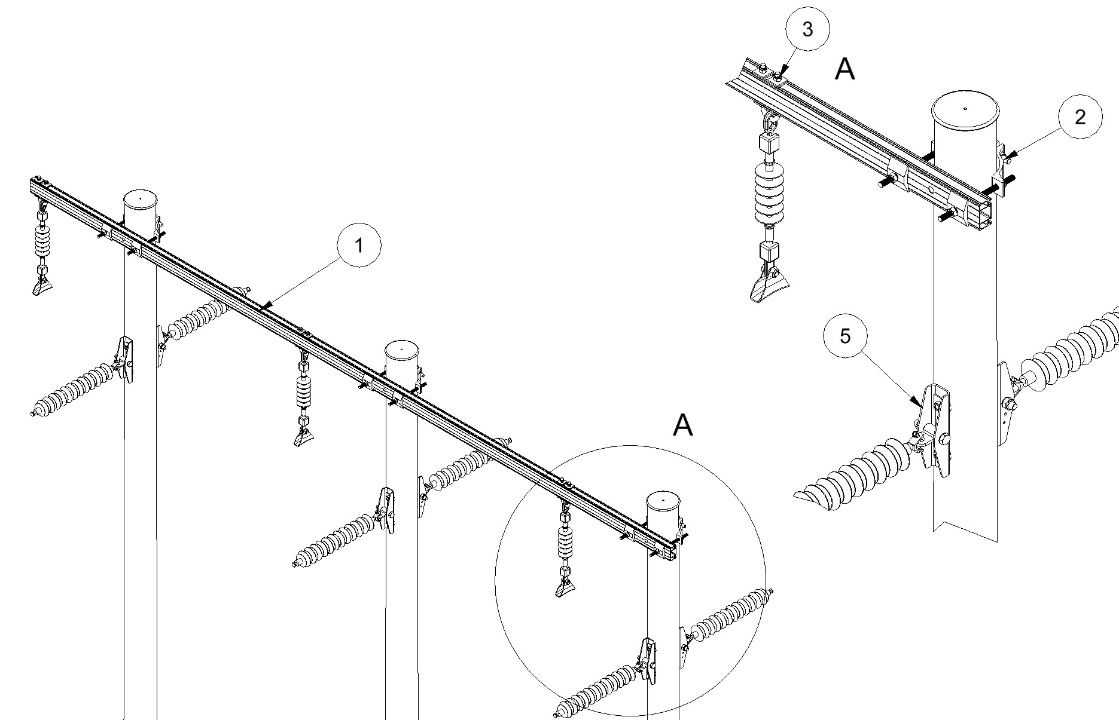 AnleggNetteierProsjektnummerKontaktperson netteierAnsvarlig EL-tjenesteProsjektert avEntreprenørDatoMastenummerKontaktperson entreprenørPosVarenrBetegnelseTypeAnt.Enh.ProdusentMerknad12836605Travers for omf.loopT3O-2525-28-1S-5S1stkEL-tjeneste asSlissavst. 280mm2Masteklave2stkEL-tjeneste as1)32836606Fasefeste, bøyleBH1071settEL-tjeneste as428 368 94UnderlagsskiveSA1S4stkEL-tjeneste asMå benyttes528 367 44Fase- og bardunfesteFB1603stkEL-tjeneste as628 368 36Jordingsklemme Ø10J10stkEL-tjeneste asHvis krav til jording